SOLICITUD DE ESTANCIA DE INVESTIGACIÓN O DOCENCIA DE PDI Profesor Visitante							Profesor Tutor Fdo:							       Fdo:En Sevilla, a                 de                    de  202SR/A. DIRECTOR DEL DEPARTAMENTO DE ECONOMÍA APLICADA IDatos del PROFESOR VISITANTEDatos del PROFESOR VISITANTEDatos del PROFESOR VISITANTEApellidos y Nombre:Apellidos y Nombre:Apellidos y Nombre:Universidad española de origen:Departamento:Comunidad Autónoma:Universidad española de origen:Departamento:Comunidad Autónoma:Universidad española de origen:Departamento:Comunidad Autónoma:DNI:              Correo electrónico:Móvil:Datos del PROFESOR TUTOR EN EL DEPARTAMENTODatos del PROFESOR TUTOR EN EL DEPARTAMENTODatos del PROFESOR TUTOR EN EL DEPARTAMENTOApellidos y Nombre:Área: ECONOMÍA APLICADA 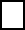           METODOS CUANTITATTIVOS PARA LA ECONOMÍA Y LA EMPRESA Apellidos y Nombre:Área: ECONOMÍA APLICADA           METODOS CUANTITATTIVOS PARA LA ECONOMÍA Y LA EMPRESA Apellidos y Nombre:Área: ECONOMÍA APLICADA           METODOS CUANTITATTIVOS PARA LA ECONOMÍA Y LA EMPRESA Periodo de la estanciaPeriodo de la estanciaPeriodo de la estanciaFecha de Inicio:Fecha final:Fecha de Inicio:Fecha final:Fecha de Inicio:Fecha final:Datos del Proyecto Docente o Investigador Datos del Proyecto Docente o Investigador Datos del Proyecto Docente o Investigador Docencia     Investigación Título: Docencia     Investigación Título: Docencia     Investigación Título: Breve Descripción:Breve Descripción:Breve Descripción:Actividades complementarias (seminarios, etc)Actividades complementarias (seminarios, etc)Actividades complementarias (seminarios, etc)